WELCOME!7th Grade Careers Weekly SyllabusInstructor Ms. Gail Robert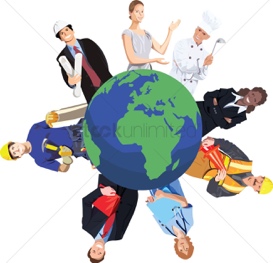 Let’s get started, class information and introduction. Aug.24-28, 2020WEDNESDAY AUGUST 26
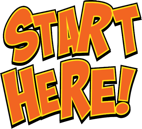 Let’s get to know each other. Click here for a link to my Weebly and click on Lesson one.   robertms.weebly.comHow to Navigate my Google Classroom and first Google class assignmentWarm up #1Kindness pledge Link to kindness pledge click here                             THURSDAY AUGUST 27Warm up #2 Pre testToday we will analyze how each of us feels about the future by writing about our dreams and sharing them. Read and discuss pgs 10-14 “career choices”Envision the dream job powerpointAssignment/homework: My dream job form; imagine the dream job short powerpointFRIDAY AUGUST 28Warm up #3Discussion about Career Process click here for a link to short explanation video on Google ClassroomDiscussion cards 2, 4, and 6. file:///Users/grobert/Downloads/careergoalsettingpdf.pdf My interests worksheetMONDAY AUGUST 31Warm up #4Kid President video. https://www.youtube.com/watch?v=GQOcEDD5hR8Goal setting song video https://www.youtube.com/watch?v=NG3HxrW1qZk&list=PLVTePnb0rj1PUMu3oPs5ndWkIbWwmjOzc&index=5Discuss Goals and importanceTimeline to success worksheetTUESDAY SEPT. 1WARM UP #5What are Multiple Intelligences? DiscussionVideo Know Your Multiple Intelligence https://www.youtube.com/watch?v=rGiexSoi0E8Multiple Intelligences video https://www.youtube.com/watch?v=kBbmerzR2JIMy Multiple Intelligences worksheet Paper copy onlyDiscussionWEDNESDAY SEPT. 2Warm up #6NWEA TESTING FOR READING